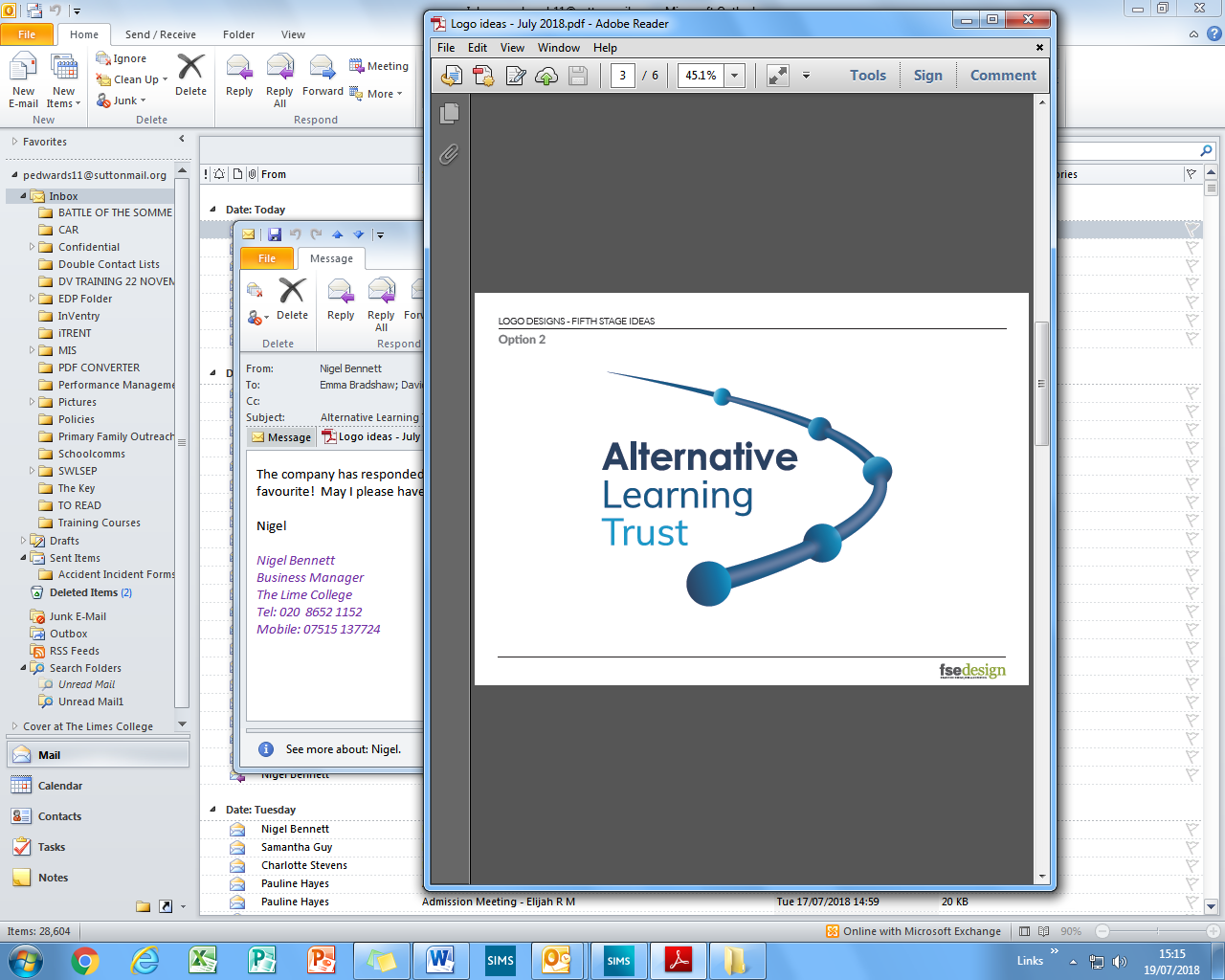 JOB DESCRIPTIONPERSON SPECIFICATIONOutreach WorkerPlease find below a list of points that you will need to respond to in your supporting statement.  This should detail your experience and knowledge on each point.  The information you provide in your statement will be assessed against the relevant items on points below.Job title:Outreach WorkerOutreach WorkerPost number:J112J112Grade:NJC Scale 5NJC Scale 5Hours:36 hours per week, term time only including five training days 36 hours per week, term time only including five training days Responsible to:Strategic Safeguarding ManagerStrategic Safeguarding ManagerResponsible for:------Job purpose:To support young people with complex and multiple needs to overcome barriers to attendance and engagement with school, by providing and coordinating targeted and intensive structured intervention.To play a proactive and significant role in promoting positive outcomes for young people at The Limes College, and their families, to ensure young people benefit from the school’s value and ethos of belonging, relationships, moving on and achieve.To support young people with complex and multiple needs to overcome barriers to attendance and engagement with school, by providing and coordinating targeted and intensive structured intervention.To play a proactive and significant role in promoting positive outcomes for young people at The Limes College, and their families, to ensure young people benefit from the school’s value and ethos of belonging, relationships, moving on and achieve.Key internal contacts:Strategic Safeguarding ManagerDesignated Safeguarding LeadsSchool Attendance OfficerAdministrative TeamPastoral TeamStudentsTeachersCurriculum Support AssistantsKey external contacts:Parents/CarersSocial WorkersBorough School Attendance ServiceOther Multi-Agency ProfessionalsParents/CarersSocial WorkersBorough School Attendance ServiceOther Multi-Agency ProfessionalsSpecial consideration:Hold a clear Enhanced DBS checkRequired to have own transport to travel between schools and homes.Hold a current and clean driving licence with the ability to drive the minibus and be willing to undertake MIDAS test.Hold a clear Enhanced DBS checkRequired to have own transport to travel between schools and homes.Hold a current and clean driving licence with the ability to drive the minibus and be willing to undertake MIDAS test.Specific dutiesOutreach support for individual students and their families:Take responsibility for a minimum caseload of 15 students on roll at The Limes College.Create a tailored support package consisting of 1:1 outreach, mentoring sessions, in-class support and daily check-ins with students at tutor times.Facilitate community-based 1:1 sessions for students who are hard to reach and /or are at risk of becoming not in education, employment or training.Undertake welfare calls and home visits to inform a Background Information assessment for use by other staff in the school.Identify and follow-up on non-attendance and lateness through direct work and intervention and liaising with the School Attendance Officer and encouraging parents/carers to engage with meetings led by the Borough School Attendance Officer.Create and keep up to date resources to ensure they remain relevant to current topics and themes affecting young people.Support students to develop positive and professional relationships with staff and professionals.Support students to attend, where appropriate, meetings focused around their needs, advocating where needed in order for the student’s voice to be heard.Attend re-entries to support students to understand poor behaviour choices and empower them to amend these going forward.Lead Team Around the Child meetings for identified students, sharing updates and information, and encourage students to participate proactively in any agreed plans of action.Take the lead on ensuring all safeguarding concerns are flagged up to the On-Duty Designated Safeguarding Lead in a timely manner and in line with the Child Protection & Safeguarding policy, and ensure they are recorded on CPOMS on the same day. Complete referrals to external agencies, liaising with parents/carers/students for consent as appropriate and monitoring the progress of referrals and reporting any outcomes.Devise and contribute towards risk assessments for identified students who display risky behaviours or who are at risk of harm.Contribute towards assessments relating to a student’s Special Educational Needs provision and Education Health Care Needs Assessments.Delivering and supporting Group workDeliver bespoke interventions to students, such as Becoming A Man/Violet, CEOP, Mental Health, Self-Esteem, Attendance, County Lines, Substances and Anxiety, identifying any need for further support and intervention.Support and participate in targeted group work to students accessing the Turnaround, Turnaround Plus and Permanent Exclusion Group programmes.Support the facilitation of Primary and Secondary Family Group and therapeutic groups on a rota-basis.Participate in the delivery of annual Safeguarding training, under direction from the Strategic Safeguarding Manager and Lead Designated Safeguarding Lead.Duties for AllLiaise with parents/carers frequently to exchange information and share updates.Be responsible for sharing information and data with external agencies and professionals in line with school policies and with a child-centred focus.Attend and contribute towards external meetings led by Social Workers, such as Child Protection Conferences, Child In Need reviews, Child Looked After reviews and Professionals meetings, devising reports and completing assessments in advance as required.Use SIMS and CPOMS to monitor and process student data and record minutes of meetings.Attend daily briefings and team meetings, contributing positively and sharing ideas and information.Be responsible for arranging supervision with Line Manager to troubleshoot any challenges with students on caseload.Ensure own knowledge of relevant legislation, such as Keeping Children Safe In Education, is kept up to date, along with school policies relevant to the role.Proactively commit to further development of own knowledge and expertise regarding issues and current trends affecting young people.Undertake lunch duties, as published on rota.Ensuring The Limes College ethos is upheld in all aspects of daily work, embedding its core values of Belong, Relationships, Move On and Achieve.TrustPromote the Trust’s core themes of working with vulnerable young people and helping them to flourish.Promote the safeguarding and welfare of all children and young people in school.Complying with the Trust’s policies and procedures (e.g. equal opportunities and health and safety);Ensure high standards of behaviour and dress are maintained.You may be required to carry out additional duties, as the Executive Principal may reasonably request, which are commensurate with the post.Review:This job description will be reviewed regularly and may be subject to amendment and modification, following consultation with the post-holder.  It is not a comprehensive statement of procedures and tasks; however, it sets out the main expectations of the College in relation to the post-holder’s professional responsibilities and duties.I confirm that I understand and agree the duties of this job description.Signature:Print name:Date:----------------------------------------------------------------------------------------------Manager’s signature:Print name:Date:CriteriaEssentialDesirableQualifications and ExperienceMinimum of English and Maths qualifications equivalent to GCSE grade A-C.Qualifications and ExperienceTo have a Level 3 qualification relevant to the role.Qualifications and ExperienceExperience of working with hard to reach families with complex multiple needs.Qualifications and ExperienceExperience of multi-agency working across statutory and/or voluntary organisations.Skills and AbilitiesAbility to organise and lead small group work, as requested, where appropriate.Skills and AbilitiesAble to monitor and evaluate progress through support plans, including regular reviews, in order that impact can be measured.Skills and AbilitiesAbility to develop and maintain good relationships with children, caregivers, school staff and other agencies.Skills and AbilitiesHave experience and appropriate training to deliver ELSA and other Primary-focused interventionsSkills and AbilitiesAbility to work co-operatively and effectively as part of a team, sometimes without direct supervision;KnowledgeTo have good working knowledge of IT e.g. Word, Outlook, Excel and PowerPoint.KnowledgeTo understand assessments / reviews and professional boundaries.KnowledgeKnowledge of the factors which put children and young people at risk of crime, poor attendance at school and social exclusion and what services might be involved.Special conditionsHold a current driving licence with own transport.Special conditionsWilling to undertake an Enhanced DBS checkSpecial conditionsWilling to undertake training to drive the minibus.